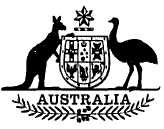 Aboriginal Land Rights (Northern Territory) Amendment Act 1985No. 93 of 1985An Act to amend the Aboriginal Land Rights (Northern Territory) Act 1976[Assented to 2 September 1985]BE IT ENACTED by the Queen, and the Senate and the House of Representatives of the Commonwealth of Australia, as follows:Short title, &c.1. (1) This Act may be cited as the Aboriginal Land Rights (Northern Territory) Amendment Act 1985.(2) The Aboriginal Land Rights (Northern Territory) Act 19761 is in this Act referred to as the Principal Act.Commencement2. This Act shall come into operation on the day on which it receives the Royal Assent.Recommendations for grants of Crown land described in Schedule 13. Section 10 of the Principal Act is amended by adding at the end the following sub-section:“(4) For the purposes of this section, any estate or interest in the area of land described in Schedule 1 under the heading ‘Uluru’ that is held by the Director shall be taken to be an estate or interest held by the Crown in right of the Commonwealth.”.Grants of land to Land Trusts4. Section 12 of the Principal Act is amended by inserting after sub-section (2b) the following sub-section:“(2c) The delivery of a deed of grant under this section in respect of any land in the area of land described in Schedule 1 under the heading ‘Uluru’ is subject to the condition that the Land Council in the area of which the land is situated shall enter into an agreement with the Director under which the Land Council agrees to direct the Land Trust concerned to grant a lease of the land to the Director, being a lease the terms and conditions of which are set out in the agreement, so as to enable the Director to hold the land for the purposes of the National Parks and Wildlife Conservation Act 1975”.Dealings, &c., with interests in land by Land Trusts5. Section 19 of the Principal Act is amended by inserting in sub-section (1a) “or (2c)” after “sub-section 12 (2b)”.Amendment of Schedule 16. Schedule 1 to the Principal Act is amended by inserting after the description of land under the heading “SANTA TERESA” the description of land set out in the Schedule to this Act.––––––––––––SCHEDULE	Section 6ULURUAll that piece of land in the Northern Territory of Australia containing an area of 132,566 hectares more or less: Commencing at the intersection of the parallel of latitude 25 degrees 16 minutes south with the prolongation north of the eastern boundary of the Petermann Aboriginal Reserve, then south along that prolongation to the parallel of latitude 25 degrees 25 minutes south, then west along that parallel to the meridian of longitude 130 degrees 40 minutes east, then north along that meridian to the parallel of latitude 25 degrees 4 minutes 54 seconds south, then south easterly to a point of latitude 25 degrees 7 minutes 24 seconds south and longitude 130 degrees 45 minutes east, then south along that meridian to the parallel of latitude 25 degrees 16 minutes south, then east along that parallel to the point of commencement.NOTE1. No. 191, 1976, as amended. For previous amendments, see Nos. 21, 83 and 70, 1978; No. 189, 1979; No. 12, 1980; No. 92, 1981; Nos. 16 and 80, 1982; and Nos. 63 and 72, 1984.[Minister’s second reading speech made in—House of Representatives on 9 May 1985Senate on 22 May 1985]